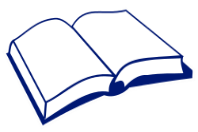 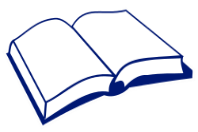 學生進度會議提示表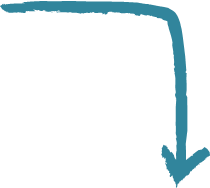 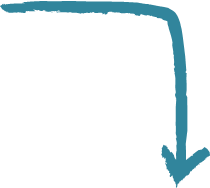 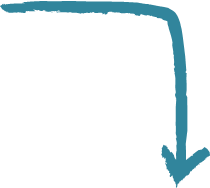 合理的調適顯示進度的數據鷹架與朋輩的比較觀察教師的經驗優化的方案出席數據學生的看法和經驗學生習作的審查家長的看法和經驗教學助理的支援教師的信心／知識特殊教育需要統籌主任診症室(SENCO Surgery)教師的持續專業發展額外的評估提供支援的記錄課堂研究其他： 評改家課其他專業人士其他弱項